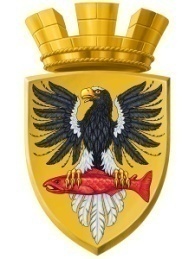                           Р О С С И Й С К А Я   Ф Е Д Е Р А Ц И ЯКАМЧАТСКИЙ КРАЙП О С Т А Н О В Л Е Н И ЕАДМИНИСТРАЦИИ ЕЛИЗОВСКОГО ГОРОДСКОГО ПОСЕЛЕНИЯот     02.  06.  2015					№  392  - п             г. Елизово	Руководствуясь ст.  46 Градостроительного кодекса РФ, в соответствии с  Уставом Елизовского городского поселения, Положением «О порядке проведения публичных слушаний в Елизовском городском поселении по вопросам градостроительной деятельности», утвержденного Решением Собрания депутатов Елизовского городского поселения № 844 от 15.12.2009,  на основании итогов публичных слушаний по планировке и межеванию территории для инженерно-технического обеспечения  жилой застройки  ул. Морская – ул. Старикова  в городе Елизово  от 16.04.2015, принятых Решением Собрания депутатов Елизовского городского поселения № 740 от 21.05.2015  ПОСТАНОВЛЯЮ:1. Утвердить градостроительную документацию по планировке и межеванию территории для инженерно-технического обеспечения  жилой застройки  по ул. Морская – ул. Старикова  в г. Елизово, согласно приложению к настоящему постановлению. 2. Управлению делами администрации Елизовского городского поселения опубликовать настоящее постановление в средствах массовой информации и разместить на сайте администрации в сети «Интернет».3. Контроль за реализацией настоящего постановления возложить на руководителя Управления архитектуры и градостроительства администрации Елизовского городского поселения. Глава администрации Елизовского городского поселения                                               Л.Н. ШеметоваПриложение к постановлению администрации Елизовского городского поселения от «02» __06 _2015  № 392_-пПроект планировки и межевания территории для инженерно-технического обеспечения жилой застройки по ул. Морская-ул. Старикова в г. Елизово 1. СТРУКТУРА ПРОЕКТА2. ОСНОВНЫЕ ПОКАЗАТЕЛИ ПРОЕКТА3. ГРАФИЧЕСКИЕ МАТЕРИАЛЫ:1. Чертеж проекта планировки территории. Лист 1.М 1:1000.2. Чертеж проекта планировки территории. Лист 2.М 1:1000.3. Чертеж межевания территории М 1:1000.Об утверждении градостроительной документации по планировке и межеванию территории для инженерно-технического обеспечения  жилой застройки по ул. Морская – ул. Старикова  в г. Елизово   № п/пНазвание документаНазвание документаХарактеристика                                                          Текстовые материалы                                                          Текстовые материалы                                                          Текстовые материалы                                                          Текстовые материалы1Положение о размещении объектов капитального строительства федерального, регионального или местного значенияПоложение о размещении объектов капитального строительства федерального, регионального или местного значения8 листов2Пояснительная записка Пояснительная записка 34 листовГрафические материалы утверждаемой частиГрафические материалы утверждаемой частиГрафические материалы утверждаемой частиГрафические материалы утверждаемой части11Чертеж проекта планировки территории. Лист 1 М 1:100022Чертеж проекта планировки территории. Лист 2М 1:1000Графические материалы по обоснованиюГрафические материалы по обоснованиюГрафические материалы по обоснованиюГрафические материалы по обоснованию33Схема расположения элементов планировочной структурыМ 1:500044Схема использования территории в период подготовки проекта планировкиМ 1:100055Схема границ зон с особыми условиями использования территории М 1:100066Схема архитектурно-планировочной организации территорииМ 1:100077Схема вертикальной планировки и инженерной подготовки территорииМ 1:100088Схема организации улично-дорожной сети и схема движения транспорта  М 1:100099Схема размещения инженерных сетей и сооруженийМ 1:10001010Разбивочный чертеж красных линийМ 1:1000№ п/пНаименование показателяЕдиница измеренияСовременное состояние Расчетный срок№ п/пНаименование показателяЕдиница измеренияСовременное состояние Расчетный срок1. ТЕРРИТОРИЯ1. ТЕРРИТОРИЯ1. ТЕРРИТОРИЯ1. ТЕРРИТОРИЯ1. ТЕРРИТОРИЯ1.1Территория в границах проекта планировкига-16,221.2Территория в границах красных линийга-9,121.3Плотность застройкитыс.м2/га-1,32. НАСЕЛЕНИЕ2. НАСЕЛЕНИЕ2. НАСЕЛЕНИЕ2. НАСЕЛЕНИЕ2. НАСЕЛЕНИЕ2.1Общая численность постоянного населениячел.-3002.2Плотность населениячел. на га-18,53. ЖИЛИЩНЫЙ ФОНД3. ЖИЛИЩНЫЙ ФОНД3. ЖИЛИЩНЫЙ ФОНД3. ЖИЛИЩНЫЙ ФОНД3. ЖИЛИЩНЫЙ ФОНД3.1Общий объем жилищного фонда, в том числе:тыс.м22,539,363.1Общий объем жилищного фонда, в том числе:кол-во домов14573.1.1одноквартирные жилые доматыс.м22,158,983.1.1одноквартирные жилые домакол-во домов13563.1.2двухквартирные жилые доматыс.м20,380,383.1.2двухквартирные жилые домакол-во домов113.2Средняя этажность застройкиэтаж1,82,03.3Существующий сохраняемый жилищный фондтыс.м2-2,533.4Общий объем ликвидируемого жилищного фондатыс.м2--3.4Общий объем ликвидируемого жилищного фондакол-во домов--3.5Общий объем нового жилищного строительства, в том числе: тыс.м2-6,823.5Общий объем нового жилищного строительства, в том числе: кол-во домов-433.5.1одноквартирные жилые доматыс.м2-6,823.5.1одноквартирные жилые домакол-во домов-433.6Плотность жилой застройки%-6,64. ТРАНСПОРТНАЯ ИНФРАСТРУКТУРА4. ТРАНСПОРТНАЯ ИНФРАСТРУКТУРА4. ТРАНСПОРТНАЯ ИНФРАСТРУКТУРА4. ТРАНСПОРТНАЯ ИНФРАСТРУКТУРА4. ТРАНСПОРТНАЯ ИНФРАСТРУКТУРА4.1Протяженность улично-дорожной сети - всегокм1,102,724.1в том числе:4.1Магистральная улица регионального значениякм1,101,14.1Улицы и дороги местного значениякм-1,504.1Основные проезды:-проектируемыекм--0,125. ИНЖЕНЕРНАЯ ИНФРАСТРУКТУРА 5. ИНЖЕНЕРНАЯ ИНФРАСТРУКТУРА 5. ИНЖЕНЕРНАЯ ИНФРАСТРУКТУРА 5. ИНЖЕНЕРНАЯ ИНФРАСТРУКТУРА 5. ИНЖЕНЕРНАЯ ИНФРАСТРУКТУРА 5.1Водоснабжениекуб. м. в сутки-975.2Водоотведениекуб. м. в сутки-865.3ЭлектроснабжениекВт-1885.4Общее потребление тепла на отопление, вентиляцию, горячее водоснабжениеГкал/год-70576. ОРИЕНТИРОВОЧНАЯ СТОИМОСТЬ СТРОИТЕЛЬСТВА ПО ПЕРВООЧЕРЕДНЫМ МЕРОПРИЯТИЯМ РЕАЛИЗАЦИИ ПРОЕКТА6. ОРИЕНТИРОВОЧНАЯ СТОИМОСТЬ СТРОИТЕЛЬСТВА ПО ПЕРВООЧЕРЕДНЫМ МЕРОПРИЯТИЯМ РЕАЛИЗАЦИИ ПРОЕКТА6. ОРИЕНТИРОВОЧНАЯ СТОИМОСТЬ СТРОИТЕЛЬСТВА ПО ПЕРВООЧЕРЕДНЫМ МЕРОПРИЯТИЯМ РЕАЛИЗАЦИИ ПРОЕКТА6. ОРИЕНТИРОВОЧНАЯ СТОИМОСТЬ СТРОИТЕЛЬСТВА ПО ПЕРВООЧЕРЕДНЫМ МЕРОПРИЯТИЯМ РЕАЛИЗАЦИИ ПРОЕКТА6. ОРИЕНТИРОВОЧНАЯ СТОИМОСТЬ СТРОИТЕЛЬСТВА ПО ПЕРВООЧЕРЕДНЫМ МЕРОПРИЯТИЯМ РЕАЛИЗАЦИИ ПРОЕКТАВсего, в том числе:млн. руб.-26,66.1Жилищное строительствомлн. руб.--6.2Социальная инфраструктурамлн. руб.--6.3Инженерная инфраструктурамлн. руб.-9,96.4Дорожное строительство млн. руб.-16,7